Załącznik 2. Wzór zgłoszenia i abstraktu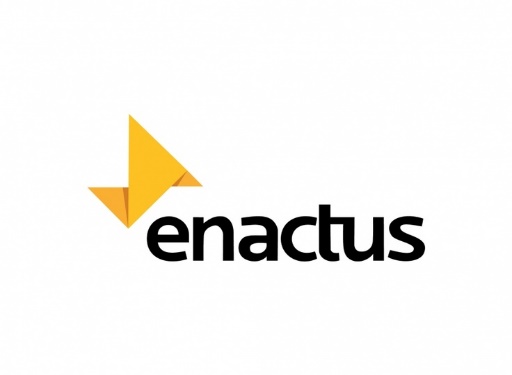 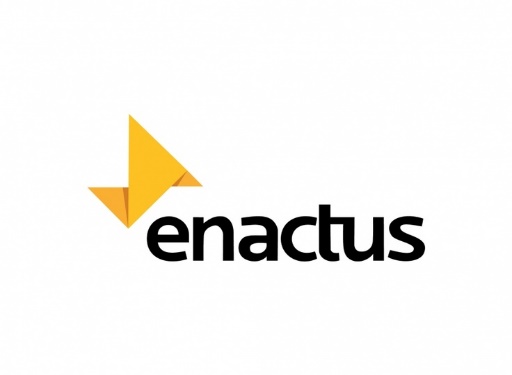 FORMULARZ ZGŁOSZENIOWY…………………………………………….Data i podpis Opiekuna Koła NaukowegoAUTOR/PRELEGENT 1Zapoznałem się i akceptuję treść regulaminu XLV Przeglądu Dorobku Kół Naukowych.Wyrażam zgodę na przetwarzanie moich danych osobowych przez Szkołę Główną Gospodarstwa Wiejskiego 
w Warszawie, ul. Nowoursynowska 166, 02-787 Warszawa, w postaci imienia i nazwiska oraz Wydziału i kierunku studiów, dla celów związanych z rejestracją oraz uczestnictwem w XLV Przeglądzie Dorobu Kół Naukowych. Przyjmuję do wiadomości, że powyższa zgoda może zostać cofnięta w każdym czasie.Wyrażam zgodę na przetwarzanie moich danych osobowych przez Szkołę Główną Gospodarstwa Wiejskiego w Warszawie, ul. Nowoursynowska 166, 02-787 Warszawa w postaci Prywatnego adresu e-mail,Prywatnego numeru telefonudo celów kontaktowych w związku uczestnictwem w XLV Przeglądzie Dorobu Kół Naukowych. Przyjmuję do wiadomości, że powyższa zgoda może zostać cofnięta w każdym czasie.Wyrażam zgodę na opublikowanie moich danych osobowych w postaci imienia i nazwiska na stronie internetowej www.sggw.pl w celu ogłoszenia wyników Przeglądu.Klauzula informacyjna RODOZgodnie z art. 13 ust. 1 i 2 Rozporządzenia Parlamentu Europejskiego i Rady (UE) 2016/679 z dnia 27 kwietnia 2016 r. w sprawie ochrony osób fizycznych w związku z przetwarzaniem danych osobowych i w sprawie swobodnego przepływu takich danych oraz uchylenia dyrektywy 95/46/WE (ogólne rozporządzenie o ochronie danych) (Dz. Urz. UE L 119 z 04.05.2016, str. 1), dalej „RODO”, SGGW informuje, że:Administratorem Pani/Pana danych osobowych jest Szkoła Główna Gospodarstwa Wiejskiego w Warszawie, ul. Nowoursynowska 166, 02-787 Warszawa, zwana dalej „Administratorem”. Z Administratorem może się Pani/Pan kontaktować pisemnie za pomocą tradycyjnej poczty, pisząc na adres naszej siedziby wskazany powyżej.Administrator wyznaczył Inspektora Ochrony Danych, z którym może Pani/Pan kontaktować się we wszystkich sprawach związanych z przetwarzaniem Pani/Pana danych osobowych oraz z wykonywaniem praw przysługujących Pani/Panu na mocy RODO, w następujący sposób: pisemnie za pomocą tradycyjnej poczty pisząc na adres: ul. Nowoursynowska 166, 02-787 Warszawa lub za pośrednictwem adresu e-mail: iod@sggw.pl.Dane osobowe zawarte w formularzu przetwarzane są w celu rejestracji uczestnictwa, organizacji i przeprowadzenia XLV Przeglądu Dorobku Kół Naukowych, organizowanego przez Szkołę Główną Gospodarstwa Wiejskiego w Warszawie, jak również w celach kontaktowych za pośrednictwem adresu e-mail lub/i/oraz telefonu komórkowego, a w przypadku uczestników, którzy wyrazili na to zgodę dla celów publikacji danych personalnych w postaci imienia i nazwiska na stronie www Przeglądu na podstawie art. 6 ust. 1 lit. a RODO;Pani/Pana dane osobowe będą  przetwarzane na czas trwania XLV Przeglądu Dorobku Kół Naukowych lub do czasu cofnięcia wyrażonej zgody, a dane uczestników, którzy wyrazili zgodę na publikację danych osobowych na stronie www Przeglądu, także po zakończeniu XLV Przeglądu Dorobku Kół Naukowych, chyba, że zostanie cofnięta zgoda na przetwarzanie danych dla celów związanych z ich publikacją na stronie www.Przysługuje Pani/Panu prawo dostępu do Pani/Pana danych osobowych, ich sprostowania, usunięcia lub ograniczenia przetwarzania, prawo wniesienia sprzeciwu wobec przetwarzania danych.Podanie przez Panią/Pana danych osobowych w postaci imienia i nazwiska, Wydziału i kierunku studiów oraz wyrażenie zgody na ich przetwarzanie w zakresie zgłoszenia uczestnictwa w XLV Przeglądzie Dorobku Kół Naukowych jak również akceptacja treści regulaminu jest dobrowolne, ale konieczne do realizacji celów, do jakich są one przetwarzane przez Administratora. Niepodanie przez Panią/Pana danych osobowych, jak również niezaakceptowanie treści regulaminu powoduje brak możliwości realizacji celów do jakich są one przetwarzane, a wskazanych powyżej. Wyrażenie zgody na opublikowanie danych osobowych w postaci imienia i nazwiska na stronie internetowej www.sggw.pl jest dobrowolne i nie ma wpływu na uczestnictwo w Przeglądzie.Wyrażenie zgody na przetwarzanie danych osobowych w postaci adresu e-mail oraz telefonu komórkowego do celów kontaktowych jest dobrowolne i nie ma wpływu na uczestnictwo w Przeglądzie.Przysługuje Pani/Pan prawo do cofnięcia zgody na przetwarzanie danych osobowych w dowolnym momencie. Wycofanie zgody nie wpływa na zgodność z prawem przetwarzania, którego dokonano na podstawie zgody przed jej cofnięciem. Wycofanie Pani/Pana zgody będzie możliwie poprzez przekazanie przez Panią/Pana stosownego oświadczenia za pośrednictwem adresu e-mail: iod@sggw.pl.Ponadto przysługuje Pani/Panu prawo wniesienia skargi do organu nadzorczego, na terytorium RP organem tym jest Prezes Urzędu Ochrony Danych Osobowych.Przy przetwarzaniu danych osobowych nie występuje zautomatyzowane podejmowanie decyzji o przetwarzaniu danych osobowych, w tym profilowanie.Odbiorcami Pani/Pana danych osobowych będą lub mogą być te podmioty, którym Administrator ma  obowiązek ich udostępniania na podstawie przepisów prawa powszechnie obowiązujących (np. organy publiczne), a także podmioty, którym Administrator powierzy przetwarzania danych osobowych na podstawie umowy w związku ze świadczonymi na rzecz Administratora usługami, które są niezbędne do należytej realizacji celu w jakim dane osobowe są przetwarzane.………………………..Podpis Prelegenta/AutoraAUTOR/PRELEGENT 2Zapoznałem się i akceptuję treść regulaminu XLV Przeglądu Dorobku Kół Naukowych.Wyrażam zgodę na przetwarzanie moich danych osobowych przez Szkołę Główną Gospodarstwa Wiejskiego 
w Warszawie, ul. Nowoursynowska 166, 02-787 Warszawa, w postaci imienia i nazwiska oraz Wydziału i kierunku studiów, dla celów związanych z rejestracją oraz uczestnictwem w XLV Przeglądzie Dorobu Kół Naukowych. Przyjmuję do wiadomości, że powyższa zgoda może zostać cofnięta w każdym czasie.Wyrażam zgodę na przetwarzanie moich danych osobowych przez Szkołę Główną Gospodarstwa Wiejskiego w Warszawie, ul. Nowoursynowska 166, 02-787 Warszawa w postaci Prywatnego adresu e-mail,Prywatnego numeru telefonudo celów kontaktowych w związku uczestnictwem w XLV Przeglądzie Dorobu Kół Naukowych. Przyjmuję do wiadomości, że powyższa zgoda może zostać cofnięta w każdym czasie.Wyrażam zgodę na opublikowanie moich danych osobowych w postaci imienia i nazwiska na stronie internetowej www.sggw.pl w celu ogłoszenia wyników Przeglądu.Klauzula informacyjna RODOZgodnie z art. 13 ust. 1 i 2 Rozporządzenia Parlamentu Europejskiego i Rady (UE) 2016/679 z dnia 27 kwietnia 2016 r. w sprawie ochrony osób fizycznych w związku z przetwarzaniem danych osobowych i w sprawie swobodnego przepływu takich danych oraz uchylenia dyrektywy 95/46/WE (ogólne rozporządzenie o ochronie danych) (Dz. Urz. UE L 119 z 04.05.2016, str. 1), dalej „RODO”, SGGW informuje, że:Administratorem Pani/Pana danych osobowych jest Szkoła Główna Gospodarstwa Wiejskiego w Warszawie, ul. Nowoursynowska 166, 02-787 Warszawa, zwana dalej „Administratorem”. Z Administratorem może się Pani/Pan kontaktować pisemnie za pomocą tradycyjnej poczty, pisząc na adres naszej siedziby wskazany powyżej.Administrator wyznaczył Inspektora Ochrony Danych, z którym może Pani/Pan kontaktować się we wszystkich sprawach związanych z przetwarzaniem Pani/Pana danych osobowych oraz z wykonywaniem praw przysługujących Pani/Panu na mocy RODO, w następujący sposób: pisemnie za pomocą tradycyjnej poczty pisząc na adres: ul. Nowoursynowska 166, 02-787 Warszawa lub za pośrednictwem adresu e-mail: iod@sggw.pl.Dane osobowe zawarte w formularzu przetwarzane są w celu rejestracji uczestnictwa, organizacji i przeprowadzenia XLV Przeglądu Dorobku Kół Naukowych, organizowanego przez Szkołę Główną Gospodarstwa Wiejskiego w Warszawie, jak również w celach kontaktowych za pośrednictwem adresu e-mail lub/i/oraz telefonu komórkowego, a w przypadku uczestników, którzy wyrazili na to zgodę dla celów publikacji danych personalnych w postaci imienia i nazwiska na stronie www Przeglądu na podstawie art. 6 ust. 1 lit. a RODO;Pani/Pana dane osobowe będą  przetwarzane na czas trwania XLV Przeglądu Dorobku Kół Naukowych lub do czasu cofnięcia wyrażonej zgody, a dane uczestników, którzy wyrazili zgodę na publikację danych osobowych na stronie www Przeglądu, także po zakończeniu XLV Przeglądu Dorobku Kół Naukowych, chyba, że zostanie cofnięta zgoda na przetwarzanie danych dla celów związanych z ich publikacją na stronie www.Przysługuje Pani/Panu prawo dostępu do Pani/Pana danych osobowych, ich sprostowania, usunięcia lub ograniczenia przetwarzania, prawo wniesienia sprzeciwu wobec przetwarzania danych.Podanie przez Panią/Pana danych osobowych w postaci imienia i nazwiska, Wydziału i kierunku studiów oraz wyrażenie zgody na ich przetwarzanie w zakresie zgłoszenia uczestnictwa w XLV Przeglądzie Dorobku Kół Naukowych jak również akceptacja treści regulaminu jest dobrowolne, ale konieczne do realizacji celów, do jakich są one przetwarzane przez Administratora. Niepodanie przez Panią/Pana danych osobowych, jak również niezaakceptowanie treści regulaminu powoduje brak możliwości realizacji celów do jakich są one przetwarzane, a wskazanych powyżej. Wyrażenie zgody na opublikowanie danych osobowych w postaci imienia i nazwiska na stronie internetowej www.sggw.pl jest dobrowolne i nie ma wpływu na uczestnictwo w Przeglądzie.Wyrażenie zgody na przetwarzanie danych osobowych w postaci adresu e-mail oraz telefonu komórkowego do celów kontaktowych jest dobrowolne i nie ma wpływu na uczestnictwo w Przeglądzie.Przysługuje Pani/Pan prawo do cofnięcia zgody na przetwarzanie danych osobowych w dowolnym momencie. Wycofanie zgody nie wpływa na zgodność z prawem przetwarzania, którego dokonano na podstawie zgody przed jej cofnięciem. Wycofanie Pani/Pana zgody będzie możliwie poprzez przekazanie przez Panią/Pana stosownego oświadczenia za pośrednictwem adresu e-mail: iod@sggw.pl.Ponadto przysługuje Pani/Panu prawo wniesienia skargi do organu nadzorczego, na terytorium RP organem tym jest Prezes Urzędu Ochrony Danych Osobowych.Przy przetwarzaniu danych osobowych nie występuje zautomatyzowane podejmowanie decyzji o przetwarzaniu danych osobowych, w tym profilowanie.Odbiorcami Pani/Pana danych osobowych będą lub mogą być te podmioty, którym Administrator ma  obowiązek ich udostępniania na podstawie przepisów prawa powszechnie obowiązujących (np. organy publiczne), a także podmioty, którym Administrator powierzy przetwarzania danych osobowych na podstawie umowy w związku ze świadczonymi na rzecz Administratora usługami, które są niezbędne do należytej realizacji celu w jakim dane osobowe są przetwarzane.………………………..Podpis Prelegenta/AutoraAUTOR/PRELEGENT 3Zapoznałem się i akceptuję treść regulaminu XLV Przeglądu Dorobku Kół Naukowych.Wyrażam zgodę na przetwarzanie moich danych osobowych przez Szkołę Główną Gospodarstwa Wiejskiego 
w Warszawie, ul. Nowoursynowska 166, 02-787 Warszawa, w postaci imienia i nazwiska oraz Wydziału i kierunku studiów, dla celów związanych z rejestracją oraz uczestnictwem w XLV Przeglądzie Dorobu Kół Naukowych. Przyjmuję do wiadomości, że powyższa zgoda może zostać cofnięta w każdym czasie.Wyrażam zgodę na przetwarzanie moich danych osobowych przez Szkołę Główną Gospodarstwa Wiejskiego w Warszawie, ul. Nowoursynowska 166, 02-787 Warszawa w postaci Prywatnego adresu e-mail,Prywatnego numeru telefonudo celów kontaktowych w związku uczestnictwem w XLV Przeglądzie Dorobu Kół Naukowych. Przyjmuję do wiadomości, że powyższa zgoda może zostać cofnięta w każdym czasie.Wyrażam zgodę na opublikowanie moich danych osobowych w postaci imienia i nazwiska na stronie internetowej www.sggw.pl w celu ogłoszenia wyników Przeglądu.Klauzula informacyjna RODOZgodnie z art. 13 ust. 1 i 2 Rozporządzenia Parlamentu Europejskiego i Rady (UE) 2016/679 z dnia 27 kwietnia 2016 r. w sprawie ochrony osób fizycznych w związku z przetwarzaniem danych osobowych i w sprawie swobodnego przepływu takich danych oraz uchylenia dyrektywy 95/46/WE (ogólne rozporządzenie o ochronie danych) (Dz. Urz. UE L 119 z 04.05.2016, str. 1), dalej „RODO”, SGGW informuje, że:Administratorem Pani/Pana danych osobowych jest Szkoła Główna Gospodarstwa Wiejskiego w Warszawie, ul. Nowoursynowska 166, 02-787 Warszawa, zwana dalej „Administratorem”. Z Administratorem może się Pani/Pan kontaktować pisemnie za pomocą tradycyjnej poczty, pisząc na adres naszej siedziby wskazany powyżej.Administrator wyznaczył Inspektora Ochrony Danych, z którym może Pani/Pan kontaktować się we wszystkich sprawach związanych z przetwarzaniem Pani/Pana danych osobowych oraz z wykonywaniem praw przysługujących Pani/Panu na mocy RODO, w następujący sposób: pisemnie za pomocą tradycyjnej poczty pisząc na adres: ul. Nowoursynowska 166, 02-787 Warszawa lub za pośrednictwem adresu e-mail: iod@sggw.pl.Dane osobowe zawarte w formularzu przetwarzane są w celu rejestracji uczestnictwa oraz organizacji i przeprowadzenia XLV Przeglądu Dorobku Kół Naukowych, organizowanego przez Szkołę Główną Gospodarstwa Wiejskiego w Warszawie, jak również w celach kontaktowych za pośrednictwem adresu e-mail lub/i/oraz telefonu komórkowego, a w przypadku uczestników, którzy wyrazili na to zgodę dla celów publikacji danych personalnych w postaci imienia i nazwiska na stronie www Przeglądu na podstawie art. 6 ust. 1 lit. a RODO;Pani/Pana dane osobowe będą  przetwarzane na czas trwania XLV Przeglądu Dorobku Kół Naukowych lub do czasu cofnięcia wyrażonej zgody, a dane uczestników, którzy wyrazili zgodę na publikację danych osobowych na stronie www Przeglądu, także po zakończeniu XLV Przeglądu Dorobku Kół Naukowych, chyba, że zostanie cofnięta zgoda na przetwarzanie danych dla celów związanych z ich publikacją na stronie www.Przysługuje Pani/Panu prawo dostępu do Pani/Pana danych osobowych, ich sprostowania, usunięcia lub ograniczenia przetwarzania, prawo wniesienia sprzeciwu wobec przetwarzania danych.Podanie przez Panią/Pana danych osobowych w postaci imienia i nazwiska, Wydziału i kierunku studiów oraz wyrażenie zgody na ich przetwarzanie w zakresie zgłoszenia uczestnictwa w XLV Przeglądzie Dorobku Kół Naukowych jak również akceptacja treści regulaminu jest dobrowolne, ale konieczne do realizacji celów, do jakich są one przetwarzane przez Administratora. Niepodanie przez Panią/Pana danych osobowych, jak również niezaakceptowanie treści regulaminu powoduje brak możliwości realizacji celów do jakich są one przetwarzane, a wskazanych powyżej. Wyrażenie zgody na opublikowanie danych osobowych w postaci imienia i nazwiska na stronie internetowej www.sggw.pl jest dobrowolne i nie ma wpływu na uczestnictwo w Przeglądzie.Wyrażenie zgody na przetwarzanie danych osobowych w postaci adresu e-mail oraz telefonu komórkowego do celów kontaktowych jest dobrowolne i nie ma wpływu na uczestnictwo w Przeglądzie.Przysługuje Pani/Pan prawo do cofnięcia zgody na przetwarzanie danych osobowych w dowolnym momencie. Wycofanie zgody nie wpływa na zgodność z prawem przetwarzania, którego dokonano na podstawie zgody przed jej cofnięciem. Wycofanie Pani/Pana zgody będzie możliwie poprzez przekazanie przez Panią/Pana stosownego oświadczenia za pośrednictwem adresu e-mail: iod@sggw.pl.Ponadto przysługuje Pani/Panu prawo wniesienia skargi do organu nadzorczego, na terytorium RP organem tym jest Prezes Urzędu Ochrony Danych Osobowych.Przy przetwarzaniu danych osobowych nie występuje zautomatyzowane podejmowanie decyzji o przetwarzaniu danych osobowych, w tym profilowanie.Odbiorcami Pani/Pana danych osobowych będą lub mogą być te podmioty, którym Administrator ma  obowiązek ich udostępniania na podstawie przepisów prawa powszechnie obowiązujących (np. organy publiczne), a także podmioty, którym Administrator powierzy przetwarzania danych osobowych na podstawie umowy w związku ze świadczonymi na rzecz Administratora usługami, które są niezbędne do należytej realizacji celu w jakim dane osobowe są przetwarzane.………………………..Podpis Prelegenta/AutoraWYTYCZNE DLA AUTORA/ÓW ABSTRAKTÓW Przygotowanie tekstu Prosimy o dostarczenie tekstu w formie elektronicznej, w formacie doc, docx (Microsoft Office Word 2007);Objętość tekstu nie powinna przekroczyć jednej strony;Prosimy nie zamieszczać fotografii, rycin, tabel ani wykresów;Organizatorzy zastrzegają sobie prawo do ewentualnych poprawek stylistycznych i gramatycznych, nieingerujących w treść merytoryczną abstraktów;Prosimy o podanie w abstrakcie informacji, w jaki sposób powstała praca wynika z działalności w Kole Naukowym;Abstrakt powinien być zatwierdzony przez Opiekuna naukowego pracy oraz Opiekuna Koła Naukowego, co jest jednoznaczne z tym, że Opiekun w pełni poświadcza wykonanie niniejszej pracy w ramach działalności jej autorów w Kole Naukowym. 
Po złożeniu abstraktu w formie cyfrowej, autorzy są zobowiązani dostarczyć dokument z odręcznym podpisem Opiekuna naukowego;Termin nadsyłania abstraktów mija 26.11.2018 r. Termin nadsyłania poprawek oraz dostarczania abstraktów w formie papierowej, poświadczonych podpisem Opiekuna naukowego: 29.11.2018 r.
Wytyczne odnośnie abstraktu:⦁ sformułowany cel i zakres pracy⦁ czcionka: Times New Roman⦁ rozmiar czcionki: 12, interlinia: 1,15, marginesy: 2,5 cm⦁ maksymalna liczba znaków: 2.000 (ze spacjami)⦁ liczba znaków dotyczy tekstu abstraktu⦁ język: polskiKoło naukowe:Opiekun Koła:Rodzaj wystąpienia:
(poster / prezentacja)Proponowana sekcja:Tytuł wystąpienia:Autorzy/Prelegenci:W załączeniu.LPNazwisko i imięWydział/kierunek studiówAdres e-mailTelefon kontaktowy1LPNazwisko i imięWydział/kierunek studiówAdres e-mailTelefon kontaktowy2LPNazwisko i imięWydział/kierunek studiówAdres e-mailTelefon kontaktowy3Tytuł artykułuImiona i nazwiska Autora/Autorów Nazwa Koła NaukowegoSłowa kluczowe: słowo, słowo, słowo (min. 3, maks. 5)Abstrakt	Tekst,  tekst,  tekst,  tekst,  tekst,  tekst,  tekst,  tekst,  tekst,  tekst,  tekst,  tekst,  tekst,  tekst, tekst, tekst,  tekst, tekst, tekst. Tekst,  tekst,  tekst,  tekst,  tekst,  tekst,  tekst,  tekst,  tekst,  tekst,  tekst,  tekst,  tekst,  tekst, tekst, tekst, tekst, tekst, tekst, tekst, tekst, tekst, tekst, tekst, tekst, tekst, tekst, tekst.	Tekst,  tekst,  tekst,  tekst,  tekst,  tekst,  tekst,  tekst,  tekst,  tekst,  tekst,  tekst,  tekst,  tekst, tekst, tekst,  tekst, tekst, tekst. Tekst,  tekst,  tekst,  tekst,  tekst,  tekst,  tekst,  tekst,  tekst,  tekst,  tekst,  tekst,  tekst,  tekst, tekst, tekst, tekst, tekst, tekst, tekst, tekst, tekst, tekst, tekst, tekst, tekst, tekst, tekst.	Tekst,  tekst,  tekst,  tekst,  tekst,  tekst,  tekst,  tekst,  tekst,  tekst,  tekst,  tekst,  tekst,  tekst, tekst, tekst,  tekst, tekst, tekst. Tekst,  tekst,  tekst,  tekst,  tekst,  tekst,  tekst,  tekst,  tekst,  tekst,  tekst,  tekst,  tekst,  tekst, tekst, tekst, tekst, tekst, tekst, tekst, tekst, tekst, tekst, tekst, tekst, tekst, tekst, tekst. Tekst,  tekst,  tekst,  tekst,  tekst,  tekst,  tekst,  tekst,  tekst,  tekst,  tekst,  tekst,  tekst,  tekst, tekst, tekst,  tekst, tekst, tekst. Tekst,  tekst,  tekst,  tekst,  tekst,  tekst,  tekst,  tekst,  tekst,  tekst,  tekst,  tekst,  tekst,  tekst, tekst, tekst, tekst, tekst, tekst, tekst, tekst, tekst, tekst, tekst, tekst, tekst, tekst, tekst.	Tekst,  tekst,  tekst,  tekst,  tekst,  tekst,  tekst,  tekst,  tekst,  tekst,  tekst,  tekst,  tekst,  tekst, tekst, tekst,  tekst, tekst, tekst. Tekst,  tekst,  tekst,  tekst,  tekst,  tekst,  tekst,  tekst, tekst,  tekst,  tekst,  tekst,  tekst,  tekst, tekst,  tekst,  tekst,  tekst,  tekst,  tekst,  tekst,  tekst,  tekst,  tekst,  tekst,  tekst, tekst, tekst, tekst, tekst, tekst, tekst, tekst, tekst, tekst, tekst, tekst, tekst, tekst, tekst.Zaświadczam wykonanie niniejszej pracy w ramach działalności w Kole Naukowym.…………………………………………………………………               …………………………………………………………………data i podpis Opiekuna naukowego pracy                  data i podpis Opiekuna Koła Naukowego